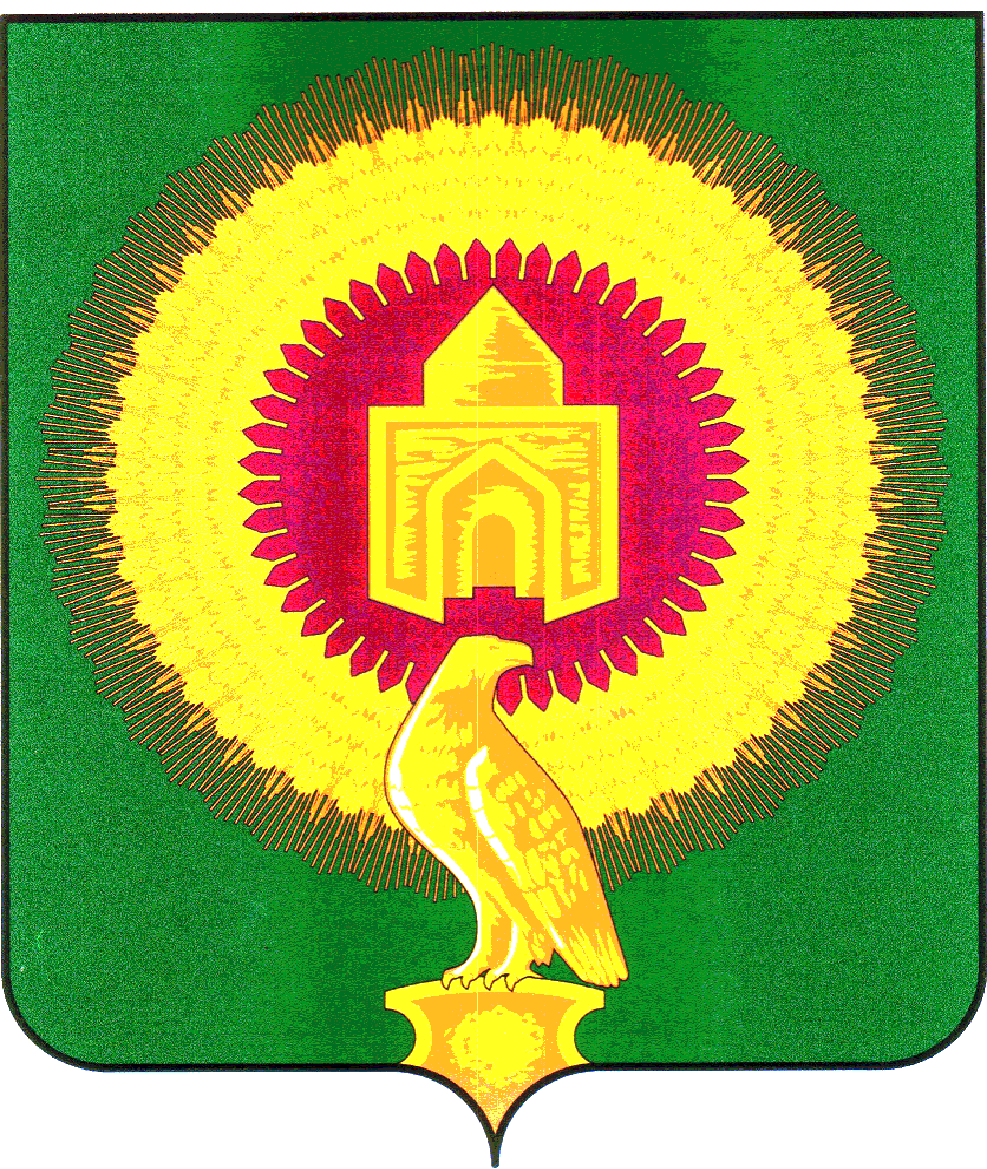 457200 Челябинская область, с.Варна, ул.Советская,135/1, кабинет№13тел. 3-05-03,  E-mail: revotdelvarna@.mail.ruАкт №21по результатам контрольного мероприятия«Проверка использования бюджетных средств направленных на выплаты пенсии за выслугу лет лицам, замещавшим муниципальные должности и должности муниципальной службы в органах местного самоуправления Варненского муниципального района» за период с 01.01.2019 года по 30.06.2020 года»21.10.2020 г.                                                                                                 с.Варнаэкз. № __Основание для проведения контрольного мероприятия: пункт 2.6 раздела II плана работы Контрольно-счётной палаты Варненского муниципального района Челябинской области на 2020 год и распоряжение председателя КСП о проведении контрольного мероприятия от 12.10.2020г. №37.Предмет контрольного мероприятия: нормативные правовые акты и иные распорядительные документы, обосновывающие операции со средствами местного бюджета; документы, являющиеся основанием для назначения пенсии за выслугу лет; платежные документы, данные регистров бюджетного учета; иные документы.Объект контрольного мероприятия:Управление социальной защиты населения администрации Варненского муниципального района.Цели контрольного мероприятия: проверка законности, целесообразности, эффективности и целевого использования средств бюджета, выделенных на выплаты пенсии за выслугу лет лицам, замещавшим муниципальные должности и должности муниципальной службы в органах местного самоуправления Варненского муниципального района.Проверяемый период деятельности:  с 01.01.2019г.  по 30.06.2020г..Срок  контрольного мероприятия:  10 календарных дней (8 рабочих дней)    с 12.10.2020г. по 21.10.2020 года.Состав рабочей группы:Руководитель контрольного мероприятия: аудитор Пальчикова Л.В..Краткая информация об объекте контрольного мероприятия: юридический адрес: 457200, Челябинская область, Варненский район, с.Варна, ул. Советская,135, кабинет 16.Ответственные лица за финансово-хозяйственную деятельность:- Начальник УСЗН: Прохорова Е.С.  (Распоряжение Главы Варненского муниципального района от 04.06.2014г. №256-р), весь проверяемый период;- главный бухгалтер: в период с 01.01.2019г. по 01.06.2020г. - Ступка М.Г. (Приказ от 13.07.2009г. №36лс), (уволена 01.06.2020 года по Приказу от 01.06.2020г. №11л/с);- главный бухгалтер: в период с 15.06.2020г. по 30.06.2020г. - Студеникина О.А. (Приказ от 15.06.2020г. №13л/с).Право первой подписи при оформлении бухгалтерских документов и платежных банковских документов принадлежит Прохоровой Елене Сергеевне (весь проверяемый период). Право второй подписи - главному бухгалтеру Ступка Марине Геннадьевне (с 01.01.2019г. по 01.06.2020г.), главному бухгалтеру Студеникиной Оксане Анатольевне (с 15.06.2020г. по 30.06.2020г.).Проверкой установлено:1.Анализ организационно-правовых документов учреждения1.1. Общие сведения. Организационно-правовой статус учрежденияУправление социальной защиты населения администрации Варненского муниципального района (далее — УСЗН) является отраслевым органом Администрации Варненского муниципального района Челябинской области (далее – Администрация). УСЗН действует на основании Положения, утвержденного Постановлением Администрации Варненского муниципального района 10.04.2012г. № 276 и согласованного Министерством социальных отношений Челябинской области 12.04.2012г. (далее — Положение УСЗН).УСЗН состоит на налоговом учете в Межрайонной инспекции ФНС России №12 по Челябинской области с 20.02.2001 года, ИНН 7428006930. Основной государственный регистрационный номер №1027401533950, реквизиты свидетельства о государственной регистрации 74 № 000458568 от  25.11.2002 года. УСЗН является юридическим лицом, имеет самостоятельный баланс, лицевой счет, печать с изображением герба муниципального образования со своим наименованием, иные печати и штампы.Финансовое обеспечение УСЗН осуществляется за счет средств федерального, областного и местного бюджетов в соответствии с утвержденными сметами расходов и штатной численностью.В УСЗН имеется лицевой счет №0315900006200, открытый в Финансовом управлении администрации Варненского муниципального района.Согласно пункту 8 раздела II Положения УСЗН основной задачей УСЗН является реализация вопросов местного значения в сфере социальных отношений, а также в рамках переданных органам местного самоуправления отдельных государственных полномочий, реализация на территории Варненского муниципального района единой государственной социальной политики в сфере социальной защиты населения (предоставления мер социальной поддержки, оказания государственной социальной помощи, социального обслуживания населения) Варненского муниципального района.Проверкой установлены следующие нарушения:1. В несоблюдение пункта 8 раздела IV Положения от 11.07.2012г. №64, а так же  пункта 8 раздела IV Положения «О порядке установления и условиях выплаты ежемесячной доплаты к трудовой пенсии лицам, осуществлявшим полномочия депутата, выборного должностного лица органа местного самоуправления на постоянной основе в органах местного самоуправления  Лейпцигского сельского поселения» от 05.10.2012г. № 18 неверно исчислена ежемесячная доплата Егарминой Галине Михайловне. Расчет произведен исходя из суммы 10350,00 рублей, тогда как в справке «о ежемесячном денежном вознаграждении на момент увольнения лица, осуществлявшего полномочия главы Лейпцигского сольсовета» от 07.12.2012г. № 740 размер ежемесячного денежного вознаграждения составляет 9000,00 рублей. Пояснительная записка начальника УСЗН.2. В расчете ежемесячной доплаты Егарминой Г.М. некорректно указан стаж работы — один срок. Следовало указать — три срока. 3. Расчеты ежемесячной доплаты Тайхерт П.Д. и Егарминой Г.М. не подписаны специалистом Ягудиной В.Ф.4. В несоблюдение подпункта 6 пункта 10 раздела V Положения от 11.07.2012г. №64 в личном деле Черневой А.А. отсутствует справка о подтверждении стажа замещаемой выборной должности.5. В несоблюдение подпункта 5 пункта 10 раздела V Положения от 11.07.2012г. №64 в личных делах Егарминой Г.М. и Черневой А.А. отсутствуют копии распоряжений (решений) об освобождении от должности. 6. В несоблюдение подпункта 2 пункта 9 раздела II Положения от 21.06.2017г. №64 ежемесячная доплата к пенсии лицам, замещавшим муниципальные должности не округлена до целого числа.7. В несоблюдение подпункта 4 пункта 17 раздела IV Положение от 02.12.2010г. №86 в личном деле Любимовой А.Н. отсутствует справка о периодах муниципальной службы.8. В несоблюдение статьи 9 Федерального закона от 27 июля 2006 г. N 152-ФЗ «О персональных данных» во всех проверенных делах отсутствует письменное согласие субъекта на обработку его персональных данных. 9. Протоколы по установлению стажа муниципальной службы, а также количества сроков созывов в личных делах Дегтяревой Л.Ф., Исаевой С.С., Егарминой Г.М., Черневой А.А., Велина В.И., Ковалевой Л.И., и Тайхерт П.Д. подписаны комиссией распоряжение на утверждение состава которой к проверке не представлено.10. В Положениях от 21.06.2017г. №64 и от 21.12.2016 №137 отсутствуют четкие нормы о правилах индексации ежемесячной доплаты либо пенсии за выслугу лет и порядок пересчета. 11. В несоблюдение пункта 18 Положения от 21.06.2017г. №64 ежемесячная доплата не выплачивалась в сроки с 15 по 25 число месяца, следующего за месяцем, за который начислена доплата. Возражения или замечания руководителей или иных уполномоченных должностных лиц объектов контрольного мероприятия на результаты контрольного мероприятия: возражения или замечания, в лице начальника УСЗН отсутствуют.Выводы1. В ходе контрольного мероприятия проверки использования бюджетных средств направленных на выплаты пенсии за выслугу лет объем проверенных  бюджетных  средств составил 9307162,38 рубля, в том числе:- средств местного бюджета в сумме 9307162,38 рубля.2. Общее количество нарушений, выявленных в ходе контрольного мероприятия: 11 нарушений, в том числе:2.1. Нарушения по бюджетному законодательству (в том числе  целесообразности, эффективности и целевого использования средств бюджета, выделенных на содержание организации): нарушения отсутствуют.2.2. Нарушения законодательства о бухгалтерском учете и (или)  требований по составлению бюджетной отчетности: нарушения отсутствуют.2.3. Нарушения в учете и управлении муниципальным имуществом: нарушения отсутствуют.2.4. Нарушения в сфере размещения заказов при осуществлении закупок товара (выполнение работ, оказании услуг) для муниципальных нужд: нарушения отсутствуют.2.5. Нарушения по трудовому законодательству: нарушения отсутствуют.2.6. Прочие нарушения: 11 нарушений.Предложения (рекомендации):УСЗН:1. Произвести инвентаризацию всех личных дел лиц, которым была назначена ежемесячная доплата и пенсия за выслугу лет на наличие документов на основании, которых производились назначения, а также на правильность их исчисления.Комиссии по установлению стажа, Комиссии по установлению сроков созывов:1. Протоколы заседания комиссий подписывать утвержденным составом.2.  В Положения от 21.06.2017г. №64 и от 21.12.2016 №137 внести изменения в части установления четких норм о правилах индексации ежемесячной доплаты либо пенсии за выслугу лет и порядка пересчета.Направить отчет о результатах контрольного мероприятия: - главе Варненского муниципального района Челябинской области;- в Собрание депутатов Варненского муниципального района   Челябинской области. КОНТРОЛЬНО-СЧЕТНАЯ ПАЛАТА ВАРНЕНСКОГО МУНИЦИПАЛЬНОГО РАЙОНА ЧЕЛЯБИНСКОЙ ОБЛАСТИКОНТРОЛЬНО-СЧЕТНАЯ ПАЛАТА ВАРНЕНСКОГО МУНИЦИПАЛЬНОГО РАЙОНА ЧЕЛЯБИНСКОЙ ОБЛАСТИКОНТРОЛЬНО-СЧЕТНАЯ ПАЛАТА ВАРНЕНСКОГО МУНИЦИПАЛЬНОГО РАЙОНА ЧЕЛЯБИНСКОЙ ОБЛАСТИАудитор        Л.В.Пальчикова